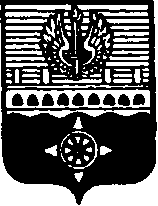 СОВЕТ ДЕПУТАТОВМУНИЦИПАЛЬНОГО ОБРАЗОВАНИЯ ГОРОД ВОЛХОВ ВОЛХОВСКОГО МУНИЦИПАЛЬНОГО РАЙОНАЛЕНИНГРАДСКОЙ ОБЛАСТИ РЕШЕНИЕот  27  ноября  2018  года                                                                                 №   43В целях укрепления и развития материально-технической базы учреждений спорта, в соответствии с пунктом 27 части 2 статьи 24 Устава муниципального образования город Волхов Совет депутатов муниципального образования город Волхов Волховского муниципального района Ленинградской области решил:Утвердить стоимость абонементов на занятия в спортивных и оздоровительных группах муниципального бюджетного учреждения спорта «Волховский физкультурно-спортивный центр «Волхов», которые организуются в рамках выполнения муниципального задания, согласно Приложению к настоящему решению.Признать утратившим силу решение Совета депутатов муниципального образования город Волхов Волховского муниципального района от 03 октября 2017 года № 34 «Об утверждении стоимости абонементов на занятия в спортивных, оздоровительных группах и разовых посещений плавательного бассейна муниципального бюджетного учреждения спорта «Волховский физкультурно-оздоровительный центр «Волхов».3. Предоставить льготу для детей-инвалидов, детей-сирот и детей, оставшихся без попечения родителей, освободив от оплаты за посещение спортивных и оздоровительных детских групп.4. Предоставить льготу для детей из многодетных семей в размере 50% от утвержденного тарифа за посещение спортивных детских групп.Настоящее решение вступает в силу на следующий день после его официального опубликования в газете «Провинция. Северо-Запад».Контроль за исполнением настоящего решения возложить на постоянные депутатские комиссии по бюджету, налогам, экономическим и социальным вопросам.Глава муниципального образования город Волхов Волховского муниципального районаЛенинградской области                    	                                         Напсиков В.В.Утвержденорешением Совета депутатовМО город ВолховВолховского муниципального районаот 27 ноября 2018 года № 43Приложение Стоимость абонементов  на занятия в спортивных и оздоровительных группахМБУС «Волховский физкультурно-спортивный центр «Волхов»Об утверждении стоимости абонементов на занятия в спортивных, оздоровительных группах муниципального бюджетного учреждения спорта «Волховский физкультурно-спортивный центр «Волхов»№п/пНаименование услугиКоличествоакадемических часов занятийСтоимость абонемента, руб.1.Услуги плавательного бассейна Дома спорта «Юность»1.11 год обучения (абонемент на месяц)166001.22 год обучения (абонемент на месяц)243501.33 год обучения (абонемент на месяц)402501.4основы спортивного плавания для детей(абонемент на месяц)1210001.5абонемент детский с сауной на 4 посещения (1 посещение – 1 академический час)46001.6абонемент взрослый с сауной на 4 посещения(1 посещение – 1 академический час)49501.7абонемент  с сауной  детский на 12 посещений(1 посещение – 1 академический час)1214001.8абонемент  с сауной взрослый на 12 посещений(1 посещение – 1 академический час)1224001.9абонемент детский без сауны на 4 посещения(1 посещение – 1 академический час)44501.10абонемент взрослый без сауны на 4 посещения(1 посещение – 1 академический час)48001.11абонемент без сауны  детский на 12 посещений(1 посещение – 1 академический час)1212001.12абонемент без сауны взрослый на 12 посещений(1 посещение – 1 академический час)1220001.13абонемент на посещение бассейна для дошкольных учреждений (за 1 человека)1601.14абонемент на посещение бассейна для общеобразовательных учреждений (группа численностью до 25 чел)118001.15абонемент на разовое посещение взрослый + ребенок с сауной (за 2 человек)15501.16абонемент на разовое посещение взрослый + ребенок без сауны (за 2 человек)14501.17абонемент на разовое посещение для студентов очной формы обучения без сауны11501.18абонемент на разовое посещение для пенсионеров по старости (утренние часы)11002.Услуги зала силовых видов спорта Дома спорта «Юность»2.1абонемент на разовое на посещение зала силовых видов спорта в оздоровительной группе21702.2абонемент на посещение зала силовых видов спорта в детской спортивной группе в месяц242702.3.абонемент в спортивную группу для взрослых в зал силовых видов спорта (18  академических часов)14802.4.абонемент в оздоровительную группу для взрослых в зал силовых видов спорта (12 академических часов)15002.5абонемент в спортивную и оздоровительную группу для взрослых в зал силовых видов спорта для пенсионеров по старости и инвалидов (12 академических часов)12403.Услуги игрового зала Дома спорта «Юность»3.1абонемент в детскую группу футбола (начальное обучение) (в месяц)183004.Услуги ФОК "Левобережный"4.1абонемент на разовое посещение в группу оздоровительной физкультуры для пенсионеров и инвалидов1504.2абонемент на разовое посещение в группу ОФП для взрослых 11504.3абонемент на разовое посещение в группу ОФП для детей 1504.4абонемент в группу черлидинг для детей на месяц184504.5абонемент в группу фитбола на месяц81000Большой теннис:4.6абонемент на месяц детский1210004.7абонемент на месяц взрослый1212004.8разовый абонемент детский22004.9разовый абонемент взрослый2250Тренажерный зал4.10разовый абонемент на посещение11004.11абонемент  на посещение на месяц87004.12разовый абонемент на аэробику детский11204.13абонемент на аэробику взрослый на месяц810004.14абонемент на аэробику детский на месяц128005.Стадион «Локомотив»5.1Абонемент в спортивную группу бокса для взрослых126005.2Абонемент в оздоровительную группу бокса для взрослых95005.3Абонемент в группу начального обучения боксу для детей92005.4Разовый абонемент на посещение тренажерного зала11005.5Абонемент на посещение тренажерного зала8700